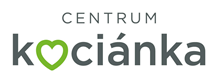 DODATEK Č.2 NÁJEMNÍ SMLOUVYUzavřený níže uvedeného dne měsíce a roku mezi smluvními stranami, kterými jsou:Centrum KociánkaSídlo:	Brno, Kociánka 93/2, PSČ 612 47IČ:	00093378DIČ:	CZ00093378Bankovní spojení:	ČNB Brnoč. ú.:	197136621/0710Zastoupené: ředitelem XXXXXXXXXX(dále jen „pronajímatel“)aVertigia system s.r.o.Sídlo:	Hrnčířská 890/15, Veveří, 602 00 BrnoIČ:	07039221DIČ:      CZ07039221Zastoupené: jednatelem XXXXXXXXXXX(dále jen „nájemce“)I. Předmět dodatkuSmluvní strany uzavřely dne 15. 5. 2020 nájemní smlouvu změněnou dodatkem č.1 ze dne 29. 1. 2021, kterou se rozhodly změnit dodatkem č.2 v níže specifikovaném znění.Smluvní strany se dohodly na změně nájemní smlouvy takto:Článek 2, Předmět smlouvy, bod 2.2 nově zní:2.2  Pronajímatel prohlašuje, že má ve svém  majetku nezuživatelnou věc, kterou jsou zahradnické stoly ve skleníku RICHEL II,  vytápěného cca min. na 18°C a přilehlý sklad, umístěné v areálu zahrady sídla pronajímatele v Brně na adrese Brno Kociánka 2. Předmětem nájmu jsou: Stoly 2 až 6 na levé straně  od vstupu do skleníku + volná plocha místo stolu č.1Stoly  1, 2, 3, 4,  na pravé straně od vstupu do skleníku2.,3. množírna na pravé straně od vstupu do skleníkuSklad v budově zahrady, přízemí, prostory pracovny č. II,  dveře č. 110Článek 3, Trvání nájmu, nájemné, bod 3.1, 3.2 a 3.3  nově zní:3.1  Doba trvání nájmu se sjednává na dobu určitou jeden rok od 1. 6. 2020 do 31. 5. 2022.3.2  Nájemné za předmět nájmu je stanoveno dohodou smluvních stran v částce  11.700,- Kč měsíčně. K částce bude připočtena zákonná sazba DPH.3.3  Spolu s předmětem nájmu je oprávněn využívat k zalévání nájemce vodu pronajímatele s přilehlého zdroje za sjednaný měsíční  paušál na spotřebovanou vodu v částce 1.210,- Kč. K částce bude připočtena zákonná sazba DPH.Takto dodatkem č.2 vymezený předmět nájmu nájemce užívá od 1. 4. 2021.Připojuje se nová příloha č.1 – prostorové vymezení předmětu nájmu.II. Ostatní ujednáníOstatní ujednání nájemní smlouvy dodatkem č.2 nedotčené zůstávají v platnosti. Dodatek č.2 nájemní smlouvy je vyhotovený ve dvou vyhotoveních, z nichž každá strana obdrží po podpisu po jednom vyhotovení.Dodatek č.2 nájemní smlouvy nabývá účinnosti zveřejněním v registru smluv podle zákona č.340/2015 Sb. o registru smluv. Povinnost ke zveřejnění na sebe přebírá pronajímatel.Smluvní strany po přečtení prohlašují, že souhlasí s obsahem, že dodatek č.2 nájemní smlouvy byl sepsán vážně, určitě, srozumitelně a na základě jejich pravé a svobodné vůle, na důkaz čehož připojují níže své podpisy.V Brně dne 28. 4. 2021                                          Za pronajímatele                                                           Za  nájemce________________________                        ________________________XXXXXXXXXXXXX, ředitel                                     XXXXXXXXXXXX, jednatel